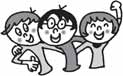 　　校庭の桜も緑一色となり，徐々に夏の気配を感じられるようになりました。　　外で遊べば日差しが暑く感じられ，教室に入れば風が冷たく感じられるような日もあり，子供たちは　衣服を脱ぎ着して調節したり適切に汗を処理したりしながら，季節の変わり目にも負けず元気に過ごし　ています。　　６月には，たてわり活動があります。４年生は３年生と一緒に活動をするので，３年生が楽しめる活　動を計画し，上手く活動を引っ張っていくことができるように準備をします。一生懸命乗り越えられる　よう，全員でがっちり「Scrum」を組んで頑張りたいと思います。　　　　　　　　　　　　　体力運動能力調査についてお知らせ　　６月１２日（月）から１５日（金）の５日間に体育館や校庭で各種目の測定を実施する予定　です。３年生の時の自分の記録を上回ったり，全国や仙台市の友達の平均を上回ったりするこ　とができるように，昨年度の記録を見て自分の目標を立て，各種目の測定に取り組みます。　　　昨年度３年生の時は，男子が「上体起こし」「長座体前屈」，女子が「ソフトボール投げ」の記録が良かったものの，男女ともに，「握力」「２０ｍシャトルラン」「５０ｍ走」「反復横跳び」「立ち幅跳び」が平均をやや下回っているという結果が出ています。　　　日常の体育の学習や業間休み時間，昼休み時間，放課後の時間での遊びを通して，子供たち　　　　の体力，運動能力向上に取り組んでいきます。仙台市立北六番丁小学校４学年だより第 ３ 号令和５年５月３１日